Bedienungsanleitung für die Abfrage der TeilnehmerlistenNach Ihrem Login klicken Sie auf Angebote verwalten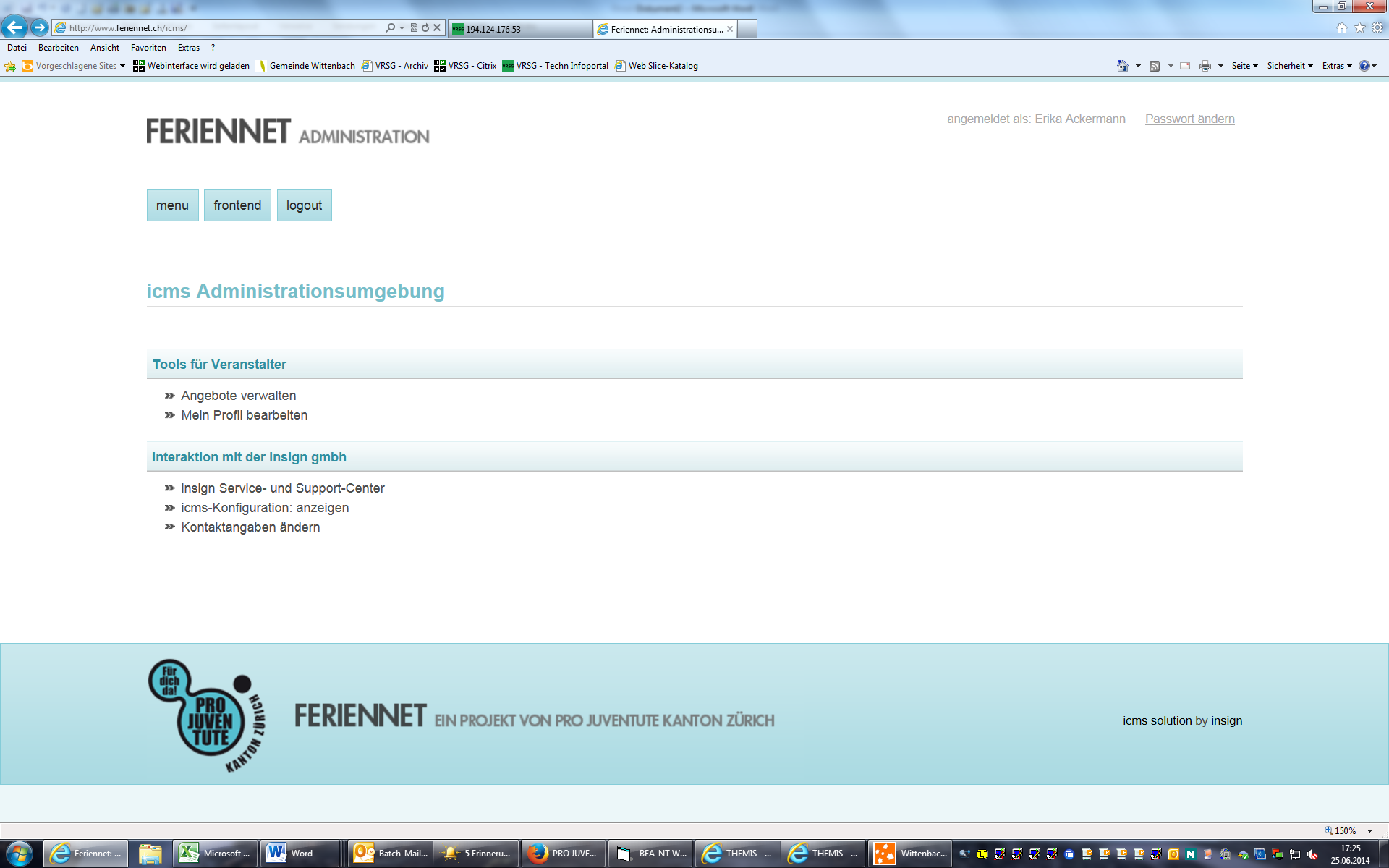 Beim jeweiligen Angebot auf das „+“ klicken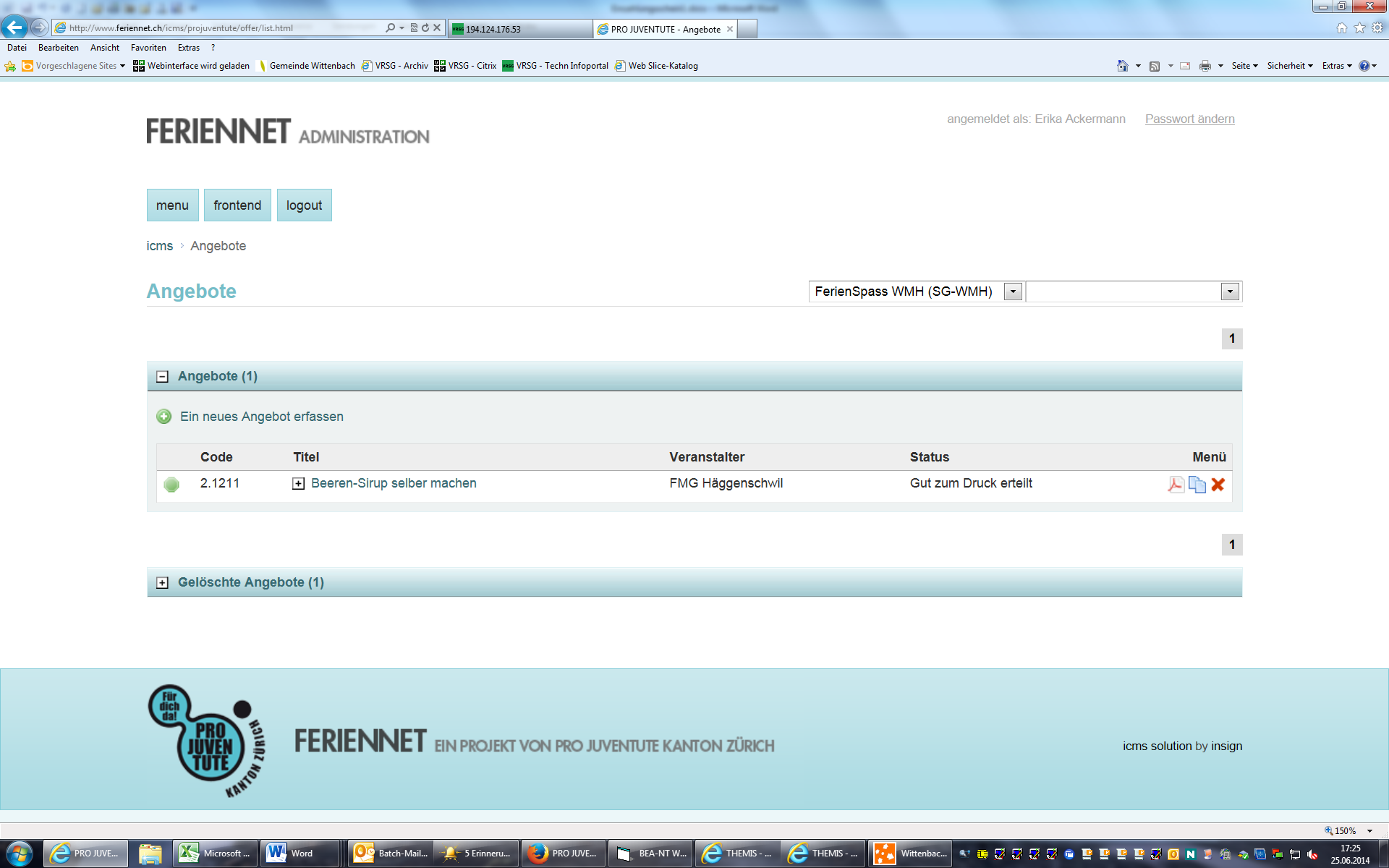 Dann finden Sie die Teilnehmerlisten der einzelnen Angebote als PDF-Dokument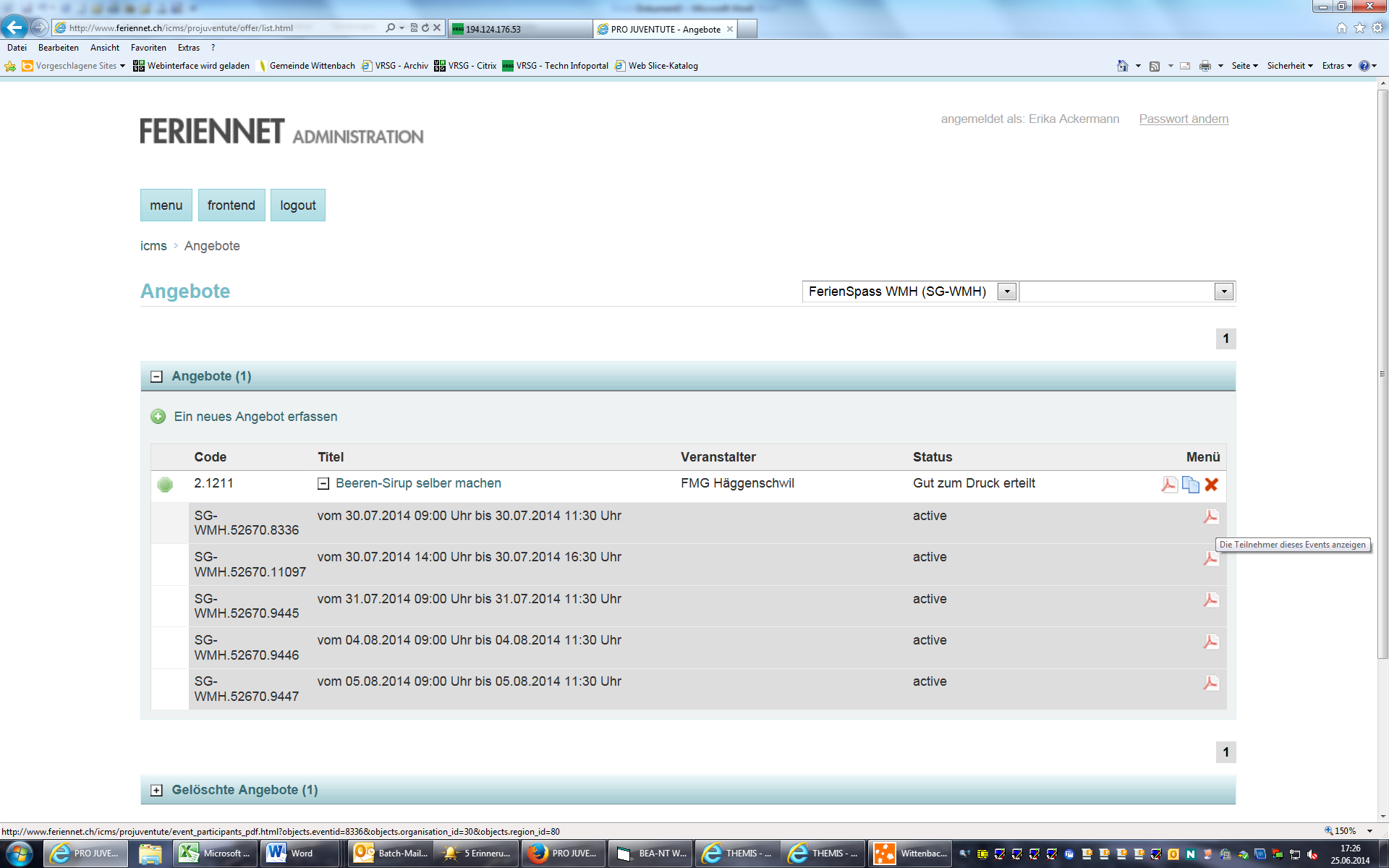 